О порядке финансирования мероприятий по улучшению условий и охраны труда в администрации Ойкас-Кибекского сельского поселения и организациях, финансируемых из бюджета Ойкас-Кибекского сельского поселения    Руководствуясь статьей 226 Трудового кодекса Российской Федерации администрация Ойкас-Кибекского сельского поселения п о с т а н о в л я е т: 1.  Утвердить Положение о порядке финансирования мероприятий по улучшению условий и охраны труда в администрации Ойкас-Кибекского сельского поселения и организациях, финансируемых из бюджета Ойкас-Кибекского сельского поселения, согласно Приложению.2. Настоящее постановление вступает в силу со дня его официального опубликования (обнародования).3.  Контроль за исполнением настоящего постановления оставляю за собой.Глава Ойкас-Кибекского  сельского поселения                                                                                     А.В.ПетровПриложениек постановлению администрацииОйкас-Кибекского  сельского поселения от 06.05.2019 г. № 23ПОЛОЖЕНИЕО ПОРЯДКЕ ФИНАНСИРОВАНИЯ МЕРОПРИЯТИЙ ПО УЛУЧШЕНИЮ УСЛОВИЙ И ОХРАНЫ ТРУДА В АДМИНИСТРАЦИИ ОЙКАС-КИБЕКСКОГО СЕЛЬСКОГО ПОСЕЛЕНИЯ И ОРГАНИЗАЦИЯХ, ФИНАНСИРУЕМЫХ ИЗ БЮДЖЕТА  ОЙКАС-КИБЕКСКОГО СЕЛЬСКОГО ПОСЕЛЕНИЯ  1. Настоящее Положение устанавливает порядок финансирования мероприятий по улучшению условий и охраны труда в администрации Ойкас-Кибекского сельского поселения и организациях, финансируемых из бюджета Ойкас-Кибекского сельского поселения, в целях улучшения условий и охраны труда, обеспечения сохранения жизни и здоровья работников в процессе трудовой деятельности, снижения производственного травматизма и профессиональной заболеваемости в администрации поселения и организациях, финансируемых из бюджета Ойкас-Кибекского сельского поселения.2. Финансирование мероприятий по улучшению условий и охраны труда в администрации Ойкас-Кибекского сельского поселения и организациях, финансируемых из бюджета Ойкас-Кибекского сельского поселения, осуществляется за счет средств бюджета Ойкас-Кибекского сельского поселения, по утвержденной смете.3. Смета финансирования поселения, организации, финансируемой из бюджета Ойкас-Кибекского сельского поселения, составляется с учетом разработанных мероприятий по улучшению условий и охране труда работающих.4. При разработке и утверждении мероприятий по улучшению условий и охране труда должны учитываться средства, направленные на финансирование:4.1. предупредительных мер по сокращению производственного травматизма и профессиональных заболеваний;4.2. обеспечения безопасности работников при эксплуатации зданий, сооружений, оборудования, инструментов;4.3. обеспечения работников коллективными и индивидуальными средствами защиты;4.4. медицинских осмотров;4.5. оснащения условий труда каждого рабочего места в соответствии с требованиями охраны труда;4.6. проведения специальной оценки условий труда;4.7. санитарно-бытового и лечебно-профилактического обслуживания работников в соответствии с требованиями охраны труда;4.8. обучения и проверку знаний руководителей администрации поселения и организаций, финансируемых из бюджета Ойкас-Кибекского сельского поселения и членов аттестационных комиссий по охране труда;4.9. приобретения нормативной литературы и наглядной агитации по охране труда, в том числе по оказанию первой медицинской помощи.5. Работник не несет расходов на финансирование мероприятий по улучшению условий и охраны труда.ЧАВАШ РЕСПУБЛИКИВАРНАР РАЙОНĚ 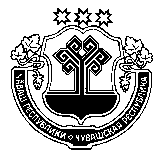 ЧУВАШСКАЯ РЕСПУБЛИКА ВУРНАРСКИЙ РАЙОН  УЙКАС КИПЕКЯЛ ПОСЕЛЕНИЙЕНАДМИНИСТРАЦИЕ ЙЫШАНУМайăн 6-мĕшĕ 2019 ҫ. 23  №           Уйкас-Кипек ялĕАДМИНИСТРАЦИЯ ОЙКАС-КИБЕКСКОГО СЕЛЬСКОГОПОСЕЛЕНИЯ ПОСТАНОВЛЕНИЕ«6» мая  2019 г.   № 23дер.Ойкас-Кибеки